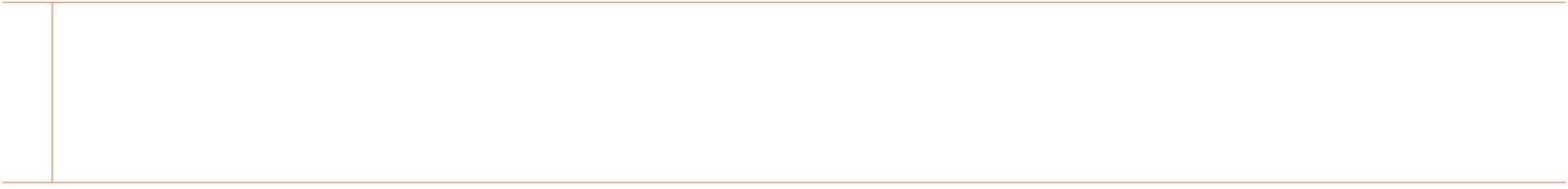 Gegevens aanvragerGegevens partnerBedrijfsgegevens (u kunt slechts voor 1 bedrijf aanvragen)1) Is de rechtsvorm een B.V.? Bezit u, alleen of samen met eventueel andere in de BV werkzame directeuren, meer dan 50% van de aandelen? 2) Is één van de volgende situaties op u of uw partner van toepassing? a) U ontvangt algemene (leen)bijstand ingevolge het Bbz 2004b) U bent gedetineerdc) U vervult uw militaire of vervangende dienstplichtd) U verblijft momenteel of de komende drie maanden langer dan 4 weken in het buitenlande) U bent jonger dan 21 en verblijft in een inrichtingf) U heeft onbetaald verlofg) U bent jonger dan 27 en studeert met behulp van studiefinanciering3) Bent u vóór 17 maart 2020 om 18.45 uur gestart met de onderneming?4.1) Heeft u over het kalenderjaar 2019 voldaan aan het urencriterium van 1.225 uur per jaarwerkzaam als zelfstandige en heeft u op grond daarvan recht op zelfstandigenaftrek bij deBelastingdienst?4.2) Heeft u over de periode vanaf de start als zelfstandige (= datum van inschrijving in hethandelsregister van de Kamer van Koophandel) tot de datum waarop u de aanvraag heeft ingediendvoldaan aan het criterium van gemiddeld 23,5 per week werkzaam als zelfstandige? 5) Hebt u alle vergunningen die voor uw bedrijf of beroep nodig zijn?6) Vanaf wanneer vraagt u de aanvulling uitkering levensonderhoud aan?NB: over deze maanden kunnen uw inkomsten achteraf gecontroleerd worden.7) Voor hoeveel maanden vraagt u de aanvulling uitkering levensonderhoud aan? 8) Hoeveel netto inkomen* verwacht u per maand te hebben over de maanden waarvoor u inkomensaanvulling aanvraagt? Het betreft een schatting van uw netto inkomen, bestaande uit inkomsten uit onderneming, loon, uitkering en overige inkomsten. (zie ook bijlage)*seleteer de maand waarover u Tozo aanvraagd.ONDERTEKENINGHierbij verklaar ik dat:- Ik de aanvraag volledig en naar waarheid heb ingevuld en geen belangrijke gegevens heb verzwegen;- Mijn bedrijf is geraakt door de coronacrisis en dat ik daarom een beroep moet doen op de Tozo;- Ik weet dat onvolledige en onjuiste opgave van relevante informatie het gevolg kan hebben dat de toegekende bijstand teruggevorderd wordt;- Ik weet dat de TOZO mijn inkomen aanvult tot het sociaal minimum;- Ik weet dat ik verplicht ben om uit mijzelf inlichtingen te verstrekken, die van invloed kunnen zijn op het recht op of de hoogte van de uitkering. - Ik weet dat de gemeente achteraf kan controleren of de verstrekte inlichtingen volledig en juist zijn en dat de gemeente een boete moet opleggen bij doelbewust misbruik. De gegevens op dit formulier zijn bestemd om het recht op de ‘Tijdelijke overbruggingsregeling zelfstandig ondernemers (Tozo)’ te kunnen vaststellen. Wij verwerken uw persoonsgegevens conform de Privacyverklaring Menso N.V.. Deze verklaring kunt u vinden op de website van Menso, www.menso-emmen.nl/privacy-cookies/.Datum: Plaats	: Handtekening aanvrager:Aanvrager	Partner (indien van toepassing)………………………………..	……………………………………..Bijlage: inkomenHoe bereken je jouw inkomen wanneer je de Tozo aanvraagt De Tozo is een tijdelijke regeling voor ondernemers die door de coronacrisis in financiële nood zijn gekomen. De regeling zorgt er voor dat als je inkomen grotendeels of volledig is weggevallen je inkomen wordt aangevuld tot de voor jou geldende bijstandsnorm. Om te kunnen bepalen wat die aanvulling in jouw geval is, moet de gemeente weten wat je inkomsten nog wel zijn. Nu is het best lastig om in deze tijd je inkomsten precies te kunnen vaststellen. Dat hoeft ook niet. Je moet een inschatting van je inkomsten maken over de periode dat je de Tozo aanvraagt. Mochten daar dan later wijzigingen in zijn, je gaat bijvoorbeeld meer of minder verdienen, dan geef je dat aan de gemeente door. Dan zal de gemeente of verrekenen of nog extra geld storten. Het is wel belangrijk dat je de gemeente over alle wijzigingen goed informeert. Op basis van de wet kunnen ze bij het bewust achterhouden van informatie een boete opleggen. We proberen je nu zoveel mogelijk te helpen met de berekening van je inkomsten. In deze tekst wordt uitgelegd: 1. Wat telt als inkomen voor Tozo? 2. In welke periode worden de inkomsten geteld? 3. Hoe bereken je voor Tozo de netto-inkomsten uit je eigen bedrijf? 4. Hoe gaat de gemeente om met de inschatting van inkomsten vooraf en de controle achteraf? Wat telt als inkomen? De gemeente neemt sommige inkomsten wel mee in de beoordeling en sommige niet. We zetten ze op een rijtje: Wel  Je netto-inkomen uit je bedrijf of beroep (zie hierna over hoe je die precies vaststelt)  Inkomsten uit werk, zoals loon of een WW-uitkering, arbeidsongeschiktheidsuitkering,    ziektewetuitkering  Inkomsten uit (onder)verhuur en partneralimentatie Niet  Toeslagen die je ontvangt van de Belastingdienst (huurtoeslag, zorgtoeslag, kinderopvangtoeslag)  Kinderbijslag  Kinderalimentatie  Vrijwilligersvergoeding tot een maximum van €170 per maand  Onkostenvergoeding die je ontvangt van je werkgever  Voorlopige teruggaves inkomstenbelasting/premie volksverzekeringen  Inkomen van je partner Welk inkomen in welke periode? De Tozo is zoals gezegd een tijdelijke regeling en geldt 3 maanden. Omdat het ook een noodregeling is moeten de inkomsten wel worden toegerekend aan de periode dat de inkomsten daalden wegens de coronacrisis. Het recht op de uitkering en de hoogte ervan worden per maand vastgesteld. Dat betekent dat de werkzaamheden die je in een maand hebt verricht aan die maand worden toegerekend ook al worden ze later betaald. Dus wanneer je factuur van werkzaamheden die je in maart hebt verricht, in april wordt betaald, dan horen deze inkomsten bij maart en niet bij april. Dus: De inkomsten van het werk dat je in maart hebt gedaan, horen bij maart. Ook al krijg je pas betaald in april of mei. NB: Zelfs als de betaling voor werkzaamheden in maart wordt ontvangen in een maand waarin Tozo is afgelopen geldt dat dit achteraf moet worden toegerekend aan maart (en geldt de inlichtingenplicht). De producten die je in maart hebt verkocht zijn inkomsten in maart, ook al zijn ze in een andere maand betaald. Inkomen uit loondienst Heb je als zelfstandige naast je inkomsten uit bedrijf of beroep ook inkomen uit loondienst? Dan geldt dat het salaris voor een bepaalde maand aan de maand waarin is gewerkt wordt toegerekend. Dus wordt je salaris voor het werk in de maand maart in april uitbetaald, dan tellen deze inkomsten mee voor de maand maart. Voor extra’s als vakantiegeld en bonussen geldt dat zij naar rato (zoveel mogelijk verdeeld over de gewerkte uren per maand) toegerekend worden aan de maand waarover je aanvullende inkomensondersteuning (uitkering) aanvraagt. Onkostenvergoedingen tellen niet mee. Inkomen uit uitkering en/of overige inkomsten Heb je als zzp’er een WW-uitkering of andere werkloosheidsuitkering, een ziektewetuitkering, arbeidsongeschiktheidsuitkering of andere uitkering(en), bijvoorbeeld een uitkering op basis van de algemene nabestaandenwet? Of heb je overige inkomsten die niet uit je bedrijf komen, zoals partneralimentatie, onderhuur, kostgeld of giften? Dan tel je deze wel mee als inkomen in de maand waar de inkomsten aan toe te rekenen zijn. Hoe worden inkomsten uit eigen bedrijf (behalve een VOF of een CV) berekend? Voor de Tozo geldt het netto-inkomen uit je bedrijf of beroep. Deze bereken je als volgt: Je bepaalt je omzet. Dat is het totaalbedrag dat je in rekening hebt gebracht voor gewerkte uren en verkochte producten in de maand. Een oninbare factuur (je debiteur heeft bijvoorbeeld aangegeven dat hij deze niet kan betalen) telt niet mee als inkomsten. Een doorlopende subsidie en/of een grotere opdracht wordt wel gezien als inkomsten, deze inkomsten moeten naar rato (zoveel mogelijk op basis van de gewerkte uren) toegerekend worden aan de maanden waarover je aanvullende inkomensondersteuning (uitkering) aanvraagt. Je bepaalt je bedrijfskosten die je in de betreffende maand hebt gemaakt. Dit zijn bijvoorbeeld kosten voor materiaal, reizen, verzekeringen, abonnementen, personeel maar ook kosten voor huur, gas, water en licht, rente en eventueel personeelskosten. Bedragen die je eventueel hebt ontvangen vanuit de NOW (noodmaatregel tbv personeelskosten) breng je in mindering van de loonkosten. Naast deze maandelijks terugkerende kosten heb je als ondernemer waarschijnlijk ook kosten die je slechts één of enkele keren per (boek)jaar maakt, de zogenoemde ‘terugkerende incidentele kosten’. Dit zijn bijvoorbeeld kosten voor (onderhoud aan) bedrijfsmiddelen, verzekeringen, administratiekosten, gemeentelijke belastingen/-heffingen en noodzakelijke investeringen. Voor deze ‘terugkerende incidentele kosten’ geldt dat je ze, ongeacht het moment waarop je ze maakt en betaalt, naar rato en volgens ‘goed koopmansgebruik’ mee mag tellen als kosten in de maand.De bedragen van de omzet en de kosten worden exclusief btw gerekend, tenzij er volgens belastingregels wel rekening mee moet worden gehouden (bijvoorbeeld als je de kleineondernemersregeling (KOR) toepast). Omdat je aan het eind van het jaar nog belastingen moet betalen mag je het bedrag van de winst nog verminderen met 18%. Dit is een gemiddeld percentage, rekening houdend met belastingtarieven en aftrekposten voor ondernemers. Alle kosten breng je in mindering van je omzet. Het bedrag dat overblijft, is het inkomen dat je opgeeft. Kom je met de berekening van de inkomsten uit het eigen bedrijf uit op een negatief bedrag? Dan geldt dat je nul euro inkomsten uit het bedrijf moet opgeven. Hoe bereken je inkomsten uit een vennootschap (DGA)? Een groot verschil met een zelfstandige, is dat een directeur-grootaandeelhouder (DGA) in loondienst is van zijn BV. Daarmee voorziet hij in zijn levensonderhoud, in tegenstelling tot de eigenaar van een eenmanszaak, die in zijn levensonderhoud moet voorzien door privéonttrekkingen uit de winst van de onderneming. Het loondienstverband dat de DGA met zijn BV heeft, is een maandelijkse kostenpost voor de BV. Voor de DGA is het een maandelijkse inkomstenpost. Als DGA ontvang je deze inkomsten als natuurlijk persoon. Over het bedrag dat de DGA ontvangt, draagt de BV loonheffing af, zodat je als DGA een netto bedrag ontvangt. Om het totale maandelijkse inkomen van een DGA te berekenen, worden het nettoloon van die maand en de inkomsten vanuit de BV (oftewel het bedrijfsresultaat, naar rato van het percentage van de aandelen van de DGA) van die maand, bij elkaar opgeteld. Daarbij komen dan nog eventuele uitkeringen en/of overige inkomsten. De inkomsten van een BV worden op dezelfde manier berekend als de inkomsten uit eigen bedrijf (niet zijnde een vennootschap) zoals in de paragraaf hierboven beschreven. Met als enige verschil dat de laatste stap van het forfaitair percentage wordt vervangen door de vennootschapsbelasting. Bij een positief bedrijfsresultaat tot € 16.667 (op maandbasis) mag 16,5%1 (Vanaf € 200.000 op jaarbasis geldt een ander percentage, namelijk 25%.) in mindering worden gebracht in het kader van verschuldigde vennootschapsbelasting (vpb) om te komen tot een nettowinst uit de BV. Bij een negatief bedrijfsresultaat is geen vpb verschuldigd, zodat dit dan niet van toepassing is. 1 Vanaf € 200.000 op jaarbasis geldt een ander percentage, namelijk 25%. NB: Door de coronacrisis zal, als de DGA het gebruikelijk loon vanuit de BV ontvangt (in ieder geval volgens de boekhouding), het meestal gaan om een negatief bedrijfsresultaat. Daardoor zal de DGA zijn eigen loon niet of niet geheel uit kunnen keren. De optelsom van (gebruikelijk) loon en bedrijfsresultaat kan zelfs tot een negatief bedrag leiden. In dat geval neem je als inkomsten alleen evt. loon uit ander dienstverband (niet de eigen BV) en andere overige inkomsten (verhuur, uitkering, alimentatie) mee. Berekenen inkomsten zelfstandig ondernemer in vof of cv De berekening van de inkomsten van een firmant in een vennootschap onder firma (vof) of commanditaire vennootschap (cv) is gebaseerd op de winstverdeling tussen de firmanten. Je vindt dit in de vennootschapsakte of de jaarrekening. Aan de hand van het aandeel in de winst kan worden berekend wat het inkomen per firmant is. De berekening is dan gelijk aan die van de onderneming met een eenmanszaak. Inschatting vooraf, wijzigingen doorgeven Zoals gezegd kan het best lastig zijn om in deze tijd je verwachte inkomsten precies te kunnen vaststellen. Dat hoeft ook niet. Je moet een inschatting van je inkomsten maken over de periode dat je de Tozo aanvraagt. Mochten daar dan later wijzigingen in zijn, je gaat bijvoorbeeld meer of minder verdienen, dan geef je dat aan de gemeente door. Net als andere wijzigingen in je situatie (ben je bijvoorbeeld gescheiden of naar een andere gemeente verhuisd). Op basis van de nieuwe gegevens berekent de gemeente de hoogte van de uitkering opnieuw en wordt een bedrag nabetaald of mogelijk moet je terugbetalen. Over welke periode heb je recht op Tozo? Je wordt geadviseerd om de Tozo-uitkering aan te vragen vanaf het moment dat de aanvulling op het inkomen noodzakelijk is en daarbij aan te geven de uitkering op de 1e van een maand in te willen laten gaan. Dit voorkomt dat je over een deel van de kalendermaand uitkering mist, aangezien in de wettelijke regeling is vastgelegd dat de uitkering wordt verleend over ten hoogste 3 aaneengesloten kalendermaanden. Voor het berekenen van je inkomsten is bepalend over welke periode de inkomensondersteuning loopt. Dus als je toch vanaf 10 maart aanvraagt, dan worden de inkomsten vanuit werk en/of verkoop op 1 tot en met 9 maart niet meegenomen bij de berekening van het inkomen. Een uitkering aanvragen kan tot en met 31 mei, voor maximaal 3 aaneengesloten kalendermaanden. Dat kan met terugwerkende kracht per 1 maart, en anders per 1 april, 1 mei of 1 juni 2020. Een uitkering aangevraagd in mei kan dus betrekking hebben op juni, juli en augustus.Samenvatting Voor de aanvraag van de Tozo (Tijdelijke overbruggingsregeling zelfstandig ondernemers) moet je als zelfstandig ondernemer opgeven hoeveel inkomen je gemiddeld per maand hebt in de periode waarover je financiële steun aanvraagt. Op basis van het tekort aan inkomen wordt door de gemeente financiële steun verstrekt. Voor de berekening is onderstaand schema handig:Achternaam en voorlettersBurgerservicenummerAchternaam en voorlettersBurgerservicenummerBedrijfsnaam Kvk-nummerWat is de rechtsvorm van uw bedrijf?Ja NeeNiet van toepassingJa, één van de situaties is op mij van toepassingJa, één van de situaties is op mijn partner van toepassingNee, geen van deze situaties is op mij of mijn partner van toepassingJa NeeJa (ga naar vraag 5)Nee, ik stond heel 2019 ingeschreven als zelfstandige bij de KvK, maar heb niet aan de urennormvoldaan.Niet op mij van toepassing, ik ben later dan 1 januari 2019 gestart met mijn onderneming (ga naarvraag 4.2)Ja NeeJa NeeMet terugwerkende kracht vanaf 1 maart 2020Vanaf andere datum 1 maand2 maanden3 maandenMaand 1: *€ Maand 2: *€ Maand 3: *€ Hoe bereken je als zelfstandige je inkomen?Bedrag:Inkomen verdien je met werk dat in deze periode is gedaan of voor producten die in deze periode zijn verkocht. Het gaat om de netto beloning en doorslaggevend om het mee te nemen in de berekening is het moment waarop de werkzaamheden zijn gedaan. Netto beloning = • Totaal aan inkomsten uit gewerkte uren en verkochte producten (ex btw) • -/- directe en indirecte zakelijke kosten • -/- forfaitair belastingpercentage van 18Heb je ook nog werk in loondienst? Zo ja, hoeveel verdien je daarmee?Verhuur je een huis of kamer? Zo ja, hoeveel krijg je daar maandelijks voor?Heb je een uitkering? Zo ja, hoeveel krijg je maandelijks?Totaal aan inkomsten per maand in de periode waarover je aanvraagt:Bijstandsnorm netto per maand:• gehuwden en samenwonenden:- beide partners van 21 tot AOW-leeftijd € 1503,31;- 1 partner 21 tot AOW-leeftijd, 1 partner AOW-leeftijd € 1.594,42- 1 partner 18 tot 21 jaar, 1 partner van 21 tot AOW-leeftijd, wel kinderen € 1.312,10- 1 partner 18 tot 21 jaar, 1 partner van 21 tot AOW-leeftijd, geen kinderen € 1.011,44- van 18 tot 21 jaar, wel kinderen € 820,22- van 18 tot 21 jaar, geen kinderen € 519,56.• voor alleenstaanden en alleenstaande ouders:- van 21 tot AOW-leeftijd € 1052,32;- van 18 tot 21 jaar € 259,78.